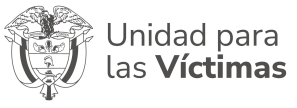 FECHA: INFORMACIÓN DE BIENESInmueble Urbano Apartamento 501 localizado en el municipio de Andes; departamento de Antioquia; identificado con el FMI No 004-26657ACCIONES JURÍDICAS ADELANTADAS EN EL PROCESODe manera cronológica referir las actuaciones que se adelantaron en el proceso o procesos.OBSERVACIONES Y RECOMENDACIONESNombre del abogadoAbogado Oficina Asesora JurídicaAnexo 1 Control de cambiosTIPO DE PROCESO:RADICADO PROCESO:DESPACHO:ROL EN EL PROCESO: DEMANTANTE __     DEMANDADO__ABOGADO UNIDAD VÍCTIMAS:CONTRAPARTE:APODERADO CONTRAPARTE:IDENTIFICACIÓN CONTRAPARTE:VersiónFecha de CambioDescripción de la modificaciónVersiónFecha de CambioDescripción de la modificación113/04/2022Creación del formato